Name/Logo der SchuleName/Logo der SchuleName/Logo der SchuleBetriebsanweisungFür das Arbeiten an Ortsfesten SchleifmaschinenRaumverantwortlichRaumverantwortlichRaumverantwortlichRaumverantwortlichGefahren für Mensch und UmweltGefahren für Mensch und UmweltGefahren für Mensch und UmweltGefahren für Mensch und UmweltGefahren für Mensch und UmweltGefahren für Mensch und UmweltGefahren für Mensch und UmweltGefahren für Mensch und Umwelt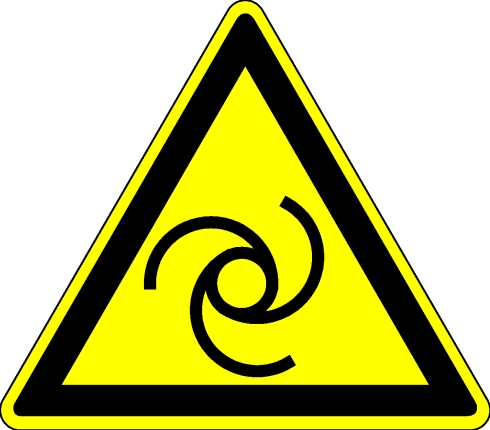 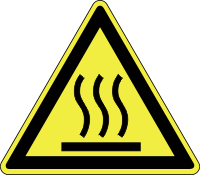 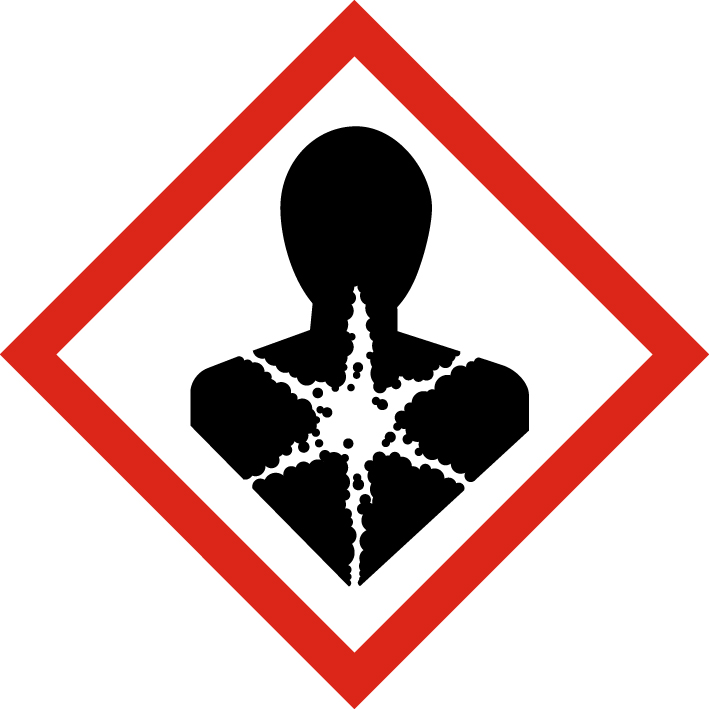 Bei der Bearbeitung können sich Werkstücke erhitzen - Gefahr von BrandverletzungenVerletzungen durch Schleifscheibenbruch oder defektes SchleifbandAugenverletzungen durch abgetragene MaterialienFußverletzungen durch herabfallende WerkstückeHandverletzungen durch scharfkantige OberflächenGehörschädigungen durch LärmMaschinennachlaufEinzug von Kleidung und/oder Haaren, HandschuhenFunkenflug, BrandgefahrGesundheitsgefahr durch entstehende Stäube (siehe Materialeigenschaften)Bei der Bearbeitung können sich Werkstücke erhitzen - Gefahr von BrandverletzungenVerletzungen durch Schleifscheibenbruch oder defektes SchleifbandAugenverletzungen durch abgetragene MaterialienFußverletzungen durch herabfallende WerkstückeHandverletzungen durch scharfkantige OberflächenGehörschädigungen durch LärmMaschinennachlaufEinzug von Kleidung und/oder Haaren, HandschuhenFunkenflug, BrandgefahrGesundheitsgefahr durch entstehende Stäube (siehe Materialeigenschaften)Bei der Bearbeitung können sich Werkstücke erhitzen - Gefahr von BrandverletzungenVerletzungen durch Schleifscheibenbruch oder defektes SchleifbandAugenverletzungen durch abgetragene MaterialienFußverletzungen durch herabfallende WerkstückeHandverletzungen durch scharfkantige OberflächenGehörschädigungen durch LärmMaschinennachlaufEinzug von Kleidung und/oder Haaren, HandschuhenFunkenflug, BrandgefahrGesundheitsgefahr durch entstehende Stäube (siehe Materialeigenschaften)Bei der Bearbeitung können sich Werkstücke erhitzen - Gefahr von BrandverletzungenVerletzungen durch Schleifscheibenbruch oder defektes SchleifbandAugenverletzungen durch abgetragene MaterialienFußverletzungen durch herabfallende WerkstückeHandverletzungen durch scharfkantige OberflächenGehörschädigungen durch LärmMaschinennachlaufEinzug von Kleidung und/oder Haaren, HandschuhenFunkenflug, BrandgefahrGesundheitsgefahr durch entstehende Stäube (siehe Materialeigenschaften)Bei der Bearbeitung können sich Werkstücke erhitzen - Gefahr von BrandverletzungenVerletzungen durch Schleifscheibenbruch oder defektes SchleifbandAugenverletzungen durch abgetragene MaterialienFußverletzungen durch herabfallende WerkstückeHandverletzungen durch scharfkantige OberflächenGehörschädigungen durch LärmMaschinennachlaufEinzug von Kleidung und/oder Haaren, HandschuhenFunkenflug, BrandgefahrGesundheitsgefahr durch entstehende Stäube (siehe Materialeigenschaften)Bei der Bearbeitung können sich Werkstücke erhitzen - Gefahr von BrandverletzungenVerletzungen durch Schleifscheibenbruch oder defektes SchleifbandAugenverletzungen durch abgetragene MaterialienFußverletzungen durch herabfallende WerkstückeHandverletzungen durch scharfkantige OberflächenGehörschädigungen durch LärmMaschinennachlaufEinzug von Kleidung und/oder Haaren, HandschuhenFunkenflug, BrandgefahrGesundheitsgefahr durch entstehende Stäube (siehe Materialeigenschaften)Bei der Bearbeitung können sich Werkstücke erhitzen - Gefahr von BrandverletzungenVerletzungen durch Schleifscheibenbruch oder defektes SchleifbandAugenverletzungen durch abgetragene MaterialienFußverletzungen durch herabfallende WerkstückeHandverletzungen durch scharfkantige OberflächenGehörschädigungen durch LärmMaschinennachlaufEinzug von Kleidung und/oder Haaren, HandschuhenFunkenflug, BrandgefahrGesundheitsgefahr durch entstehende Stäube (siehe Materialeigenschaften)Schutzmaßnahmen und VerhaltensregelnSchutzmaßnahmen und VerhaltensregelnSchutzmaßnahmen und VerhaltensregelnSchutzmaßnahmen und VerhaltensregelnSchutzmaßnahmen und VerhaltensregelnSchutzmaßnahmen und VerhaltensregelnSchutzmaßnahmen und VerhaltensregelnSchutzmaßnahmen und Verhaltensregeln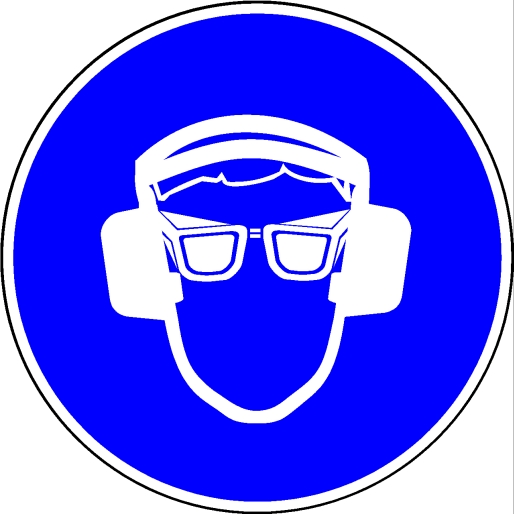 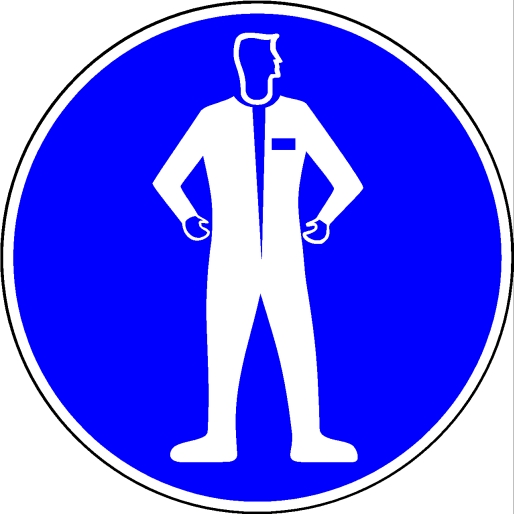 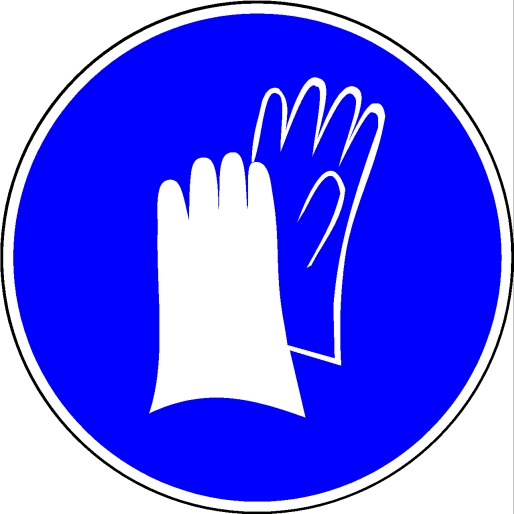 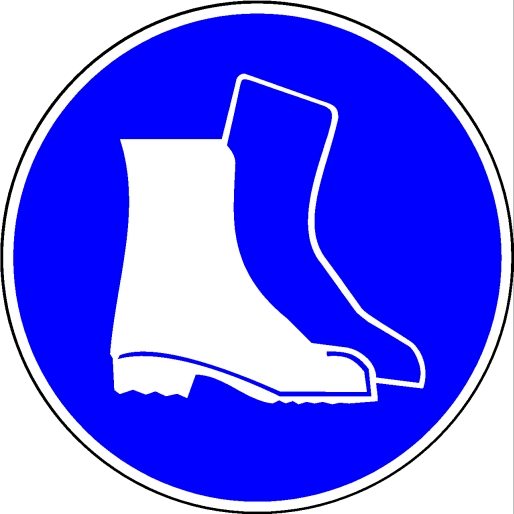 Die Betriebsanleitung des Herstellers ist zu beachten!In jedem Fall sind Schutzbrille und für den Bereich geeignete Schuhe zu tragenJe nach Materialien und Tätigkeiten sind noch zusätzlich Staubmaske und Gehörschutz zu tragenDas Aufspannen einer geeigneten Schleifscheibe / Schleifband darf nur von eingewiesenen Mitarbeitern vorgenommen werden. Nach jedem neuen Aufspannen ist ein Probelauf von ~20 Minuten durchzuführen.Werkstückauflagen und Schutzhauben müssen regelmäßig nachgestellt werden. Der Abstand zwischen Schleifscheibe / Schleifband und Werkstückauflage darf höchstens 3 mm betragen, zwischen Schleifscheibe und Schleifhaube höchstens 5 mm. Nur geeignete Handschuhe tragen.Eng anliegende Kleidung tragenBei langen Haaren Haarnetz tragenBrandschutzvorkehrungen treffen. Z. B. brennbare Stoffe/Materialien entfernenDie Betriebsanleitung des Herstellers ist zu beachten!In jedem Fall sind Schutzbrille und für den Bereich geeignete Schuhe zu tragenJe nach Materialien und Tätigkeiten sind noch zusätzlich Staubmaske und Gehörschutz zu tragenDas Aufspannen einer geeigneten Schleifscheibe / Schleifband darf nur von eingewiesenen Mitarbeitern vorgenommen werden. Nach jedem neuen Aufspannen ist ein Probelauf von ~20 Minuten durchzuführen.Werkstückauflagen und Schutzhauben müssen regelmäßig nachgestellt werden. Der Abstand zwischen Schleifscheibe / Schleifband und Werkstückauflage darf höchstens 3 mm betragen, zwischen Schleifscheibe und Schleifhaube höchstens 5 mm. Nur geeignete Handschuhe tragen.Eng anliegende Kleidung tragenBei langen Haaren Haarnetz tragenBrandschutzvorkehrungen treffen. Z. B. brennbare Stoffe/Materialien entfernenDie Betriebsanleitung des Herstellers ist zu beachten!In jedem Fall sind Schutzbrille und für den Bereich geeignete Schuhe zu tragenJe nach Materialien und Tätigkeiten sind noch zusätzlich Staubmaske und Gehörschutz zu tragenDas Aufspannen einer geeigneten Schleifscheibe / Schleifband darf nur von eingewiesenen Mitarbeitern vorgenommen werden. Nach jedem neuen Aufspannen ist ein Probelauf von ~20 Minuten durchzuführen.Werkstückauflagen und Schutzhauben müssen regelmäßig nachgestellt werden. Der Abstand zwischen Schleifscheibe / Schleifband und Werkstückauflage darf höchstens 3 mm betragen, zwischen Schleifscheibe und Schleifhaube höchstens 5 mm. Nur geeignete Handschuhe tragen.Eng anliegende Kleidung tragenBei langen Haaren Haarnetz tragenBrandschutzvorkehrungen treffen. Z. B. brennbare Stoffe/Materialien entfernenDie Betriebsanleitung des Herstellers ist zu beachten!In jedem Fall sind Schutzbrille und für den Bereich geeignete Schuhe zu tragenJe nach Materialien und Tätigkeiten sind noch zusätzlich Staubmaske und Gehörschutz zu tragenDas Aufspannen einer geeigneten Schleifscheibe / Schleifband darf nur von eingewiesenen Mitarbeitern vorgenommen werden. Nach jedem neuen Aufspannen ist ein Probelauf von ~20 Minuten durchzuführen.Werkstückauflagen und Schutzhauben müssen regelmäßig nachgestellt werden. Der Abstand zwischen Schleifscheibe / Schleifband und Werkstückauflage darf höchstens 3 mm betragen, zwischen Schleifscheibe und Schleifhaube höchstens 5 mm. Nur geeignete Handschuhe tragen.Eng anliegende Kleidung tragenBei langen Haaren Haarnetz tragenBrandschutzvorkehrungen treffen. Z. B. brennbare Stoffe/Materialien entfernenVerhalten bei Störungen und im GefahrenfallVerhalten bei Störungen und im GefahrenfallVerhalten bei Störungen und im GefahrenfallVerhalten bei Störungen und im GefahrenfallVerhalten bei Störungen und im GefahrenfallVerhalten bei Störungen und im GefahrenfallVerhalten bei Störungen und im GefahrenfallVerhalten bei Störungen und im GefahrenfallBei Störungen oder Schäden an Maschinen oder Schutzausrüstungen       Maschine ausschalten und vor unbefugtem Wiederanschalten sichernLehrer informierenSchäden nur von Fachpersonal beseitigen lassenBei Störungen oder Schäden an Maschinen oder Schutzausrüstungen       Maschine ausschalten und vor unbefugtem Wiederanschalten sichernLehrer informierenSchäden nur von Fachpersonal beseitigen lassenBei Störungen oder Schäden an Maschinen oder Schutzausrüstungen       Maschine ausschalten und vor unbefugtem Wiederanschalten sichernLehrer informierenSchäden nur von Fachpersonal beseitigen lassenBei Störungen oder Schäden an Maschinen oder Schutzausrüstungen       Maschine ausschalten und vor unbefugtem Wiederanschalten sichernLehrer informierenSchäden nur von Fachpersonal beseitigen lassenErste HilfeErste HilfeErste HilfeErste HilfeErste HilfeErste HilfeErste HilfeErste HilfeMaschine abschalten und sichernDen Lehrer (Ersthelfer) informieren (siehe Alarmplan)Verletzungen sofort versorgen Eintragung in das Verbandbuch vornehmenNotruf: 112					Krankentransport:  19222Maschine abschalten und sichernDen Lehrer (Ersthelfer) informieren (siehe Alarmplan)Verletzungen sofort versorgen Eintragung in das Verbandbuch vornehmenNotruf: 112					Krankentransport:  19222Maschine abschalten und sichernDen Lehrer (Ersthelfer) informieren (siehe Alarmplan)Verletzungen sofort versorgen Eintragung in das Verbandbuch vornehmenNotruf: 112					Krankentransport:  19222Maschine abschalten und sichernDen Lehrer (Ersthelfer) informieren (siehe Alarmplan)Verletzungen sofort versorgen Eintragung in das Verbandbuch vornehmenNotruf: 112					Krankentransport:  19222InstandhaltungInstandhaltungInstandhaltungInstandhaltungInstandhaltungInstandhaltungInstandhaltungInstandhaltungInstandsetzung nur durch beauftragte und qualifizierten PersonenBei Rüst- Einstellungs-, Wartungs- und Pflegearbeiten Maschine vom Netz trennen bzw. sichernNach Instandhaltung sind die Schutzeinrichtungen zu überprüfen.E-Check, je nach Ausführung, jährlich oder alle vier Jahre durch beauftragte Elektrofachkraft (ortsfeste oder ortsveränderliche Maschine)Instandsetzung nur durch beauftragte und qualifizierten PersonenBei Rüst- Einstellungs-, Wartungs- und Pflegearbeiten Maschine vom Netz trennen bzw. sichernNach Instandhaltung sind die Schutzeinrichtungen zu überprüfen.E-Check, je nach Ausführung, jährlich oder alle vier Jahre durch beauftragte Elektrofachkraft (ortsfeste oder ortsveränderliche Maschine)Instandsetzung nur durch beauftragte und qualifizierten PersonenBei Rüst- Einstellungs-, Wartungs- und Pflegearbeiten Maschine vom Netz trennen bzw. sichernNach Instandhaltung sind die Schutzeinrichtungen zu überprüfen.E-Check, je nach Ausführung, jährlich oder alle vier Jahre durch beauftragte Elektrofachkraft (ortsfeste oder ortsveränderliche Maschine)Instandsetzung nur durch beauftragte und qualifizierten PersonenBei Rüst- Einstellungs-, Wartungs- und Pflegearbeiten Maschine vom Netz trennen bzw. sichernNach Instandhaltung sind die Schutzeinrichtungen zu überprüfen.E-Check, je nach Ausführung, jährlich oder alle vier Jahre durch beauftragte Elektrofachkraft (ortsfeste oder ortsveränderliche Maschine)Freigabe:Bearbeitung:12. Mai 2016Schulleitung